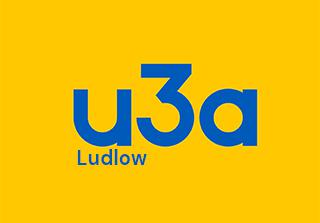 ANNUAL GENERAL MEETING The Annual General Meeting of Ludlow u3a will be held in the Assembly Rooms in Ludlowat 10:30am on Monday 25th March 2024A G E N D AApologies for absenceMinutes of the last AGM and any matters arisingChair’s Report for 2023Treasurer’s   Report for 2023Election of Officers and Committee members Election of ExaminerAny other business